 انجمن اسلامی ترسی     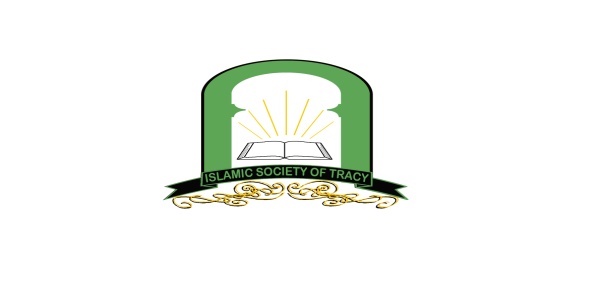 مسجد امام بخاری (رح)                  (Imam Bukhari Masjid)Islamic Society of Tracy presents..END OF SCHOOL YEAR CEREMONYPlease join us as we recognize our student’s efforts in our Saturday School End Of Year CeremonyWhen: Sunday, June 22, 2014 12:00 Noon to 4:00 p.m.Where: Veteran's Park, Glenhaven Drive, Tracy, CAThis is a potluck. Parents, please bring enough food and drinks for your family and share them with other families. Thank you.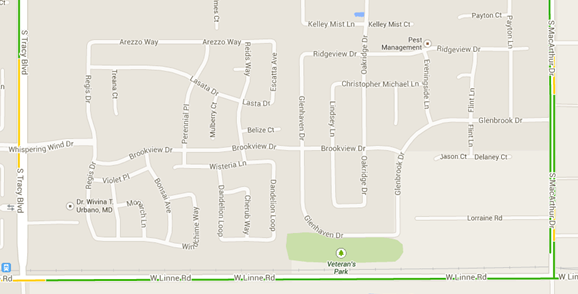 For additional information please contact:Moheb Arghandiwal: 209-814-5691 or Zabih Zaca: 209-401-3297	Upcoming DatesRegistration for 2014-15 School Year: July 19 & July 26 9:00am-12:00pm2014-2015 School Year begins: Saturday August 9th, 2014